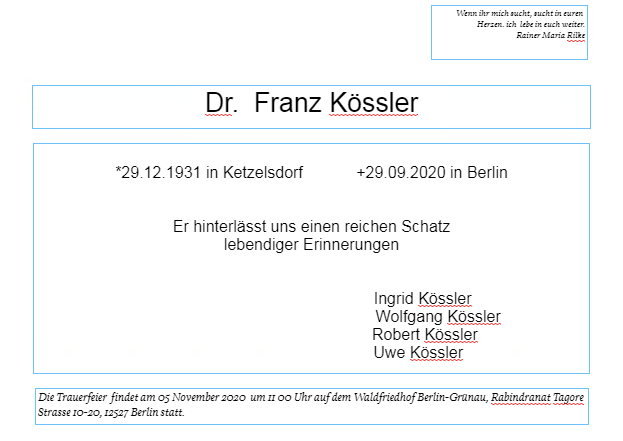 Klappkarte breitRückseite unten:  	Libboldallee 4, 12527 Berlin-Grünau, Tel. 030 6744177Vorderseite Ginkoblatt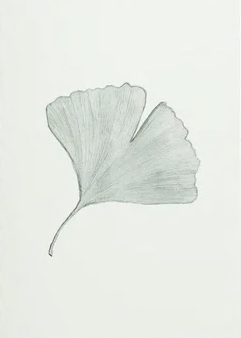 